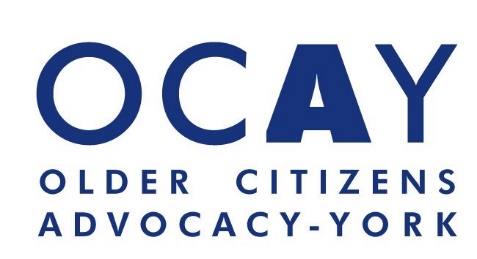 ROLE DESCRIPTIONVice-chair of Older Citizens’ Advocacy York (OCAY)Overall role In addition to the general responsibilities of a trustee, the overall role of the Vice-chair of Trustees is to:Assist the Chair in providing leadership and direction to the Management Committee of Trustees, enabling them to fulfil their responsibilities for the overall governance and strategic direction of OCAYdeputise for the Chair at committee meetings, other meetings and events, or as circumstances arisechair particular standing or sub-committees or working groups act in other specialised capacities where appropriaterepresent OCAY on other bodies where appropriatesupport the Chair in the induction of new trusteesAdditional duties of the Vice-chair:These will mirror those of the Chair, combined with some specialist knowledge / expertise as required. Specific duties will be agreed between the Chair and Vice-chair, with the approval of the Management Committee.Key qualities a knowledge of and commitment to the work of OCAYsecure understanding of the strategic role of trustees good meeting and presentation skills supportive and confident leadership stylestrong understanding of monitoring and evaluation and their importance to the success of the organisation